How to Amend Authentication Phone NumberOn first logging into your MoJ laptop users were required to enter a mobile phone number in order to authenticate secure access to ICT systems. If you plan to change the nominated mobile phone number (E.g. hand a work-issued phone back, purchase a new contract etc.) you will need to update the Multi-Factor Authentication (MFA) system with a new number. On your Intranet homepage, in the top-right hand side, click on your photo, or initials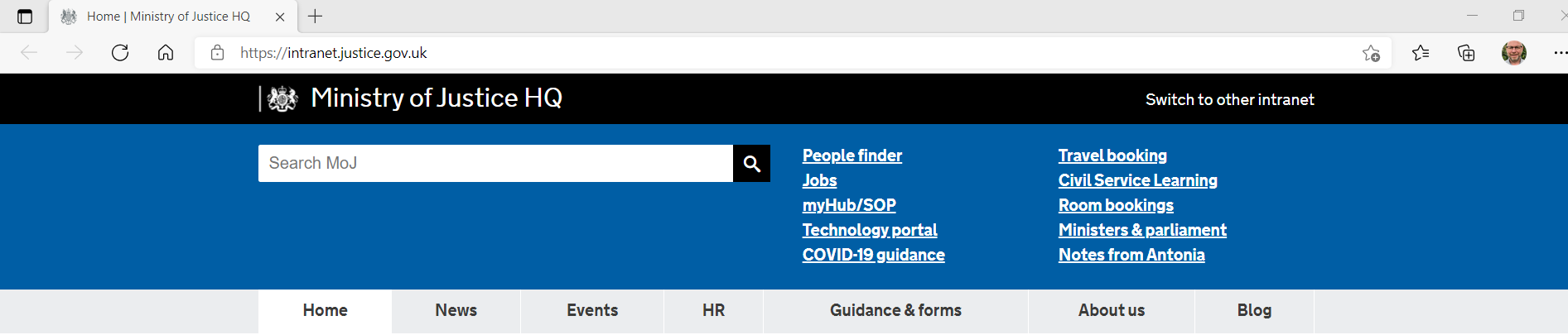 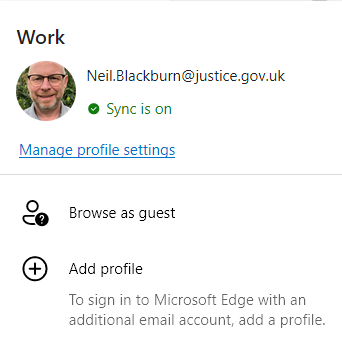 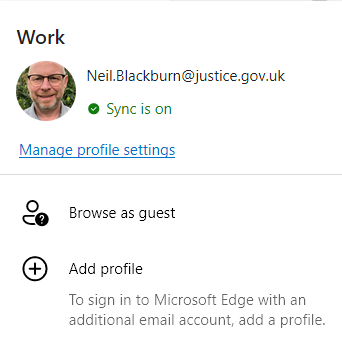 Click on ‘Manage profile settings’Click on ‘Manage account’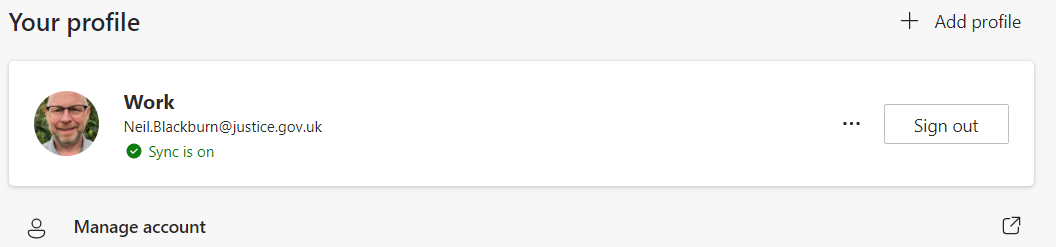 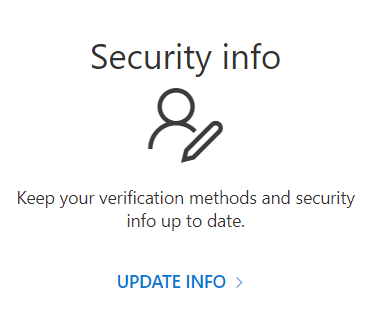 Click on ‘UPDATE INFO >’ Click on ‘Change’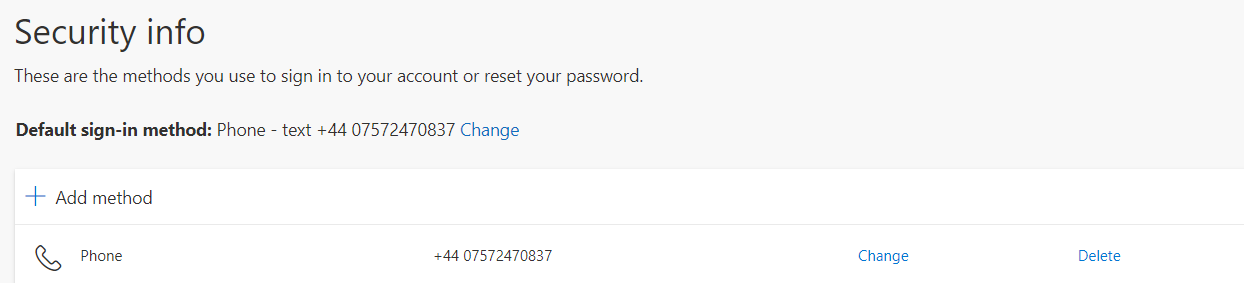 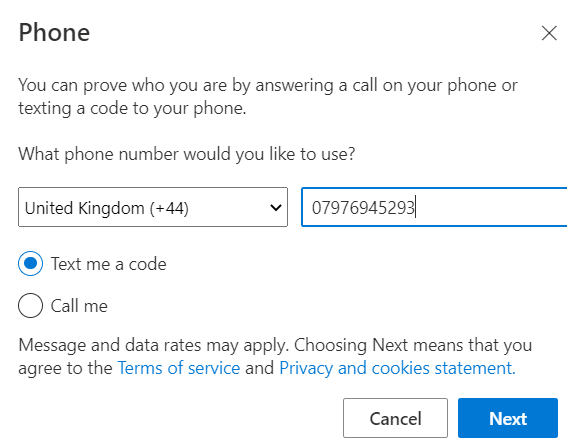 Overtype your old number with the new number and select ‘Text me a code’ and click on Next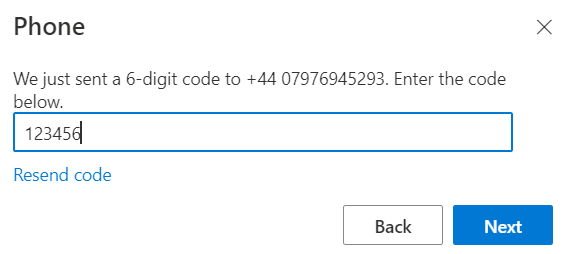 Enter the code from the text you receive and click on NextYour phone number is now updated.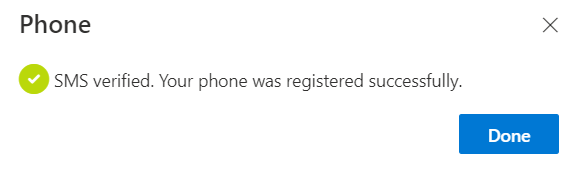 